Agradezco de su apoyo en validar  las siguiente observaciones para que se realice la correción en el examen final de  PRIMERO. Redacción de la respuesta de la  pregunta. Se selecciona la LAAS comprendiendo que la L es como una I?, ya que no es ni PaaS, no SaaS, ni menos RaaR. Sino IAAS, de acuerdo a la literatura  Semana 7 , pagina  27Pregunta 13FinalizadoPuntúa 1.00 sobre 1.00Marcar preguntaEnunciado de la preguntaLos modelos de servicios en la nube también sirven o están orientados a servicios. ¿Cuál de estos modelos se divide en nubes computacionales y fuentes de recursos? las primeras permiten acceder a recursos computacionales como CPU, hipervisores y utilidades.Pregunta 13Seleccione una:a.PaaSb.LaaSc.RaaRd.SaaS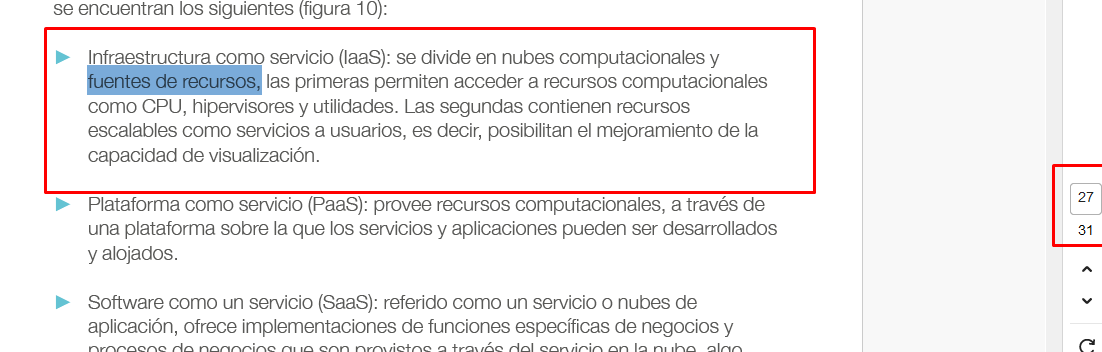 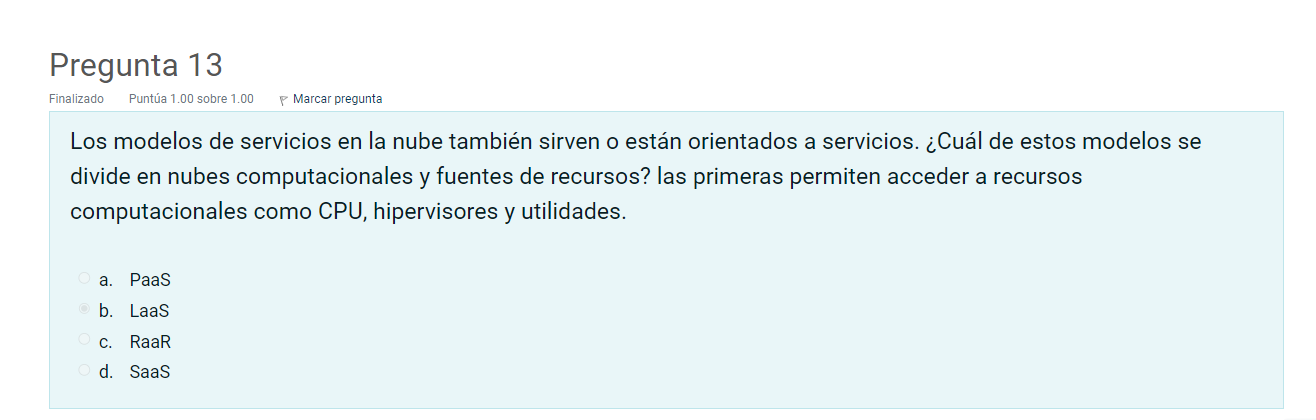 Segundo: En la pregunta dan solo una opción (botón) y se contesta de forma correcta  de acuerdo a la literatura semana 7 pagina 7 , ya que  se podían  3 posibles (Servicio, Instancia de un programa, Edificio), sin embargo la pregunta está configurada de única respuesta, por lo cual cualquiera de las 3 opciones se asume contaria el punto y no 0.33 como salió puntuada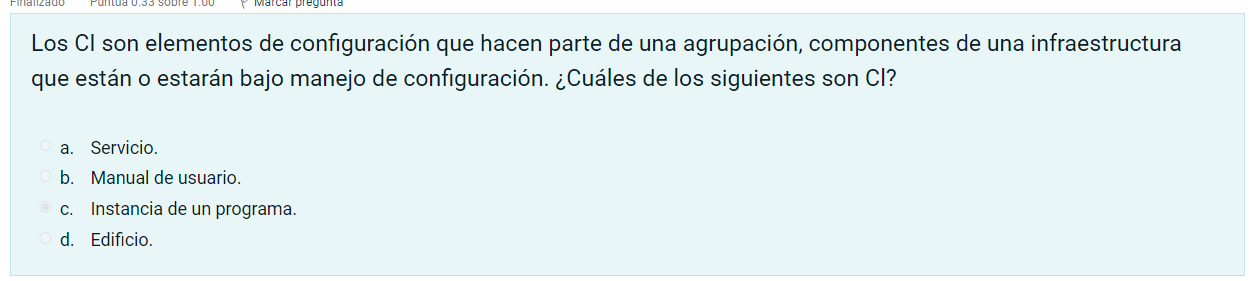 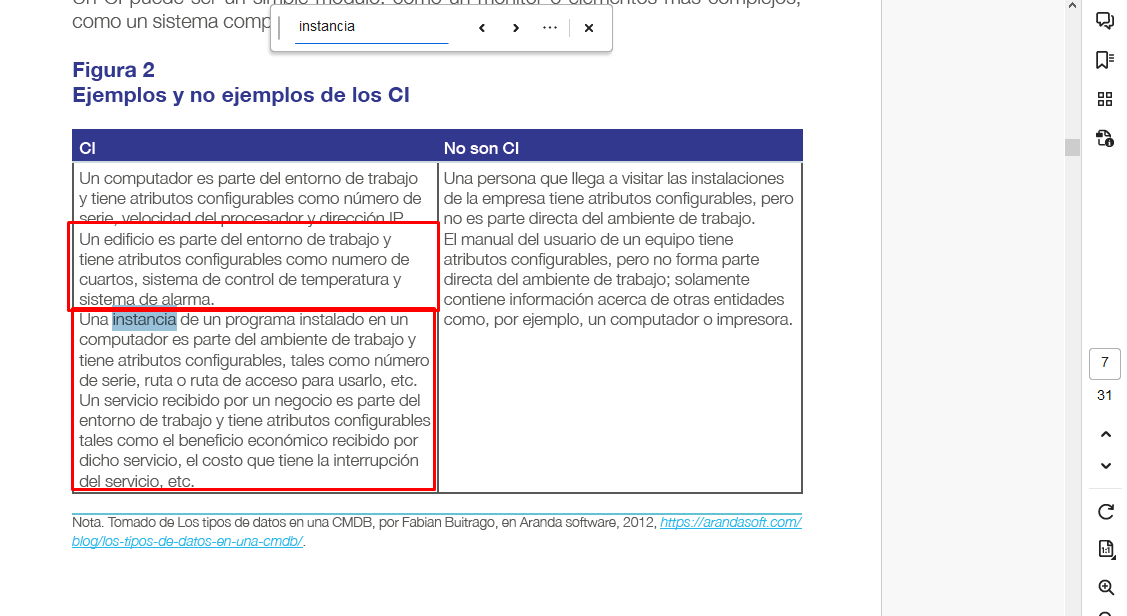 Tercero:La entrega de un servicio debe evaluarse, monitorearse y administrarse, adecuadamente, en función de los objetivos ya establecidos previamente. ¿Qué práctica de gestión tiene como propósito establecer objetivos claros, basados en el negocio para el desempeño del servicio?Pregunta 18Seleccione una:a.Gestión configuración del servicio.b.Gestión de niveles de servicio.c.Gestión de catálogo de servicios.d.Gestión de liberaciones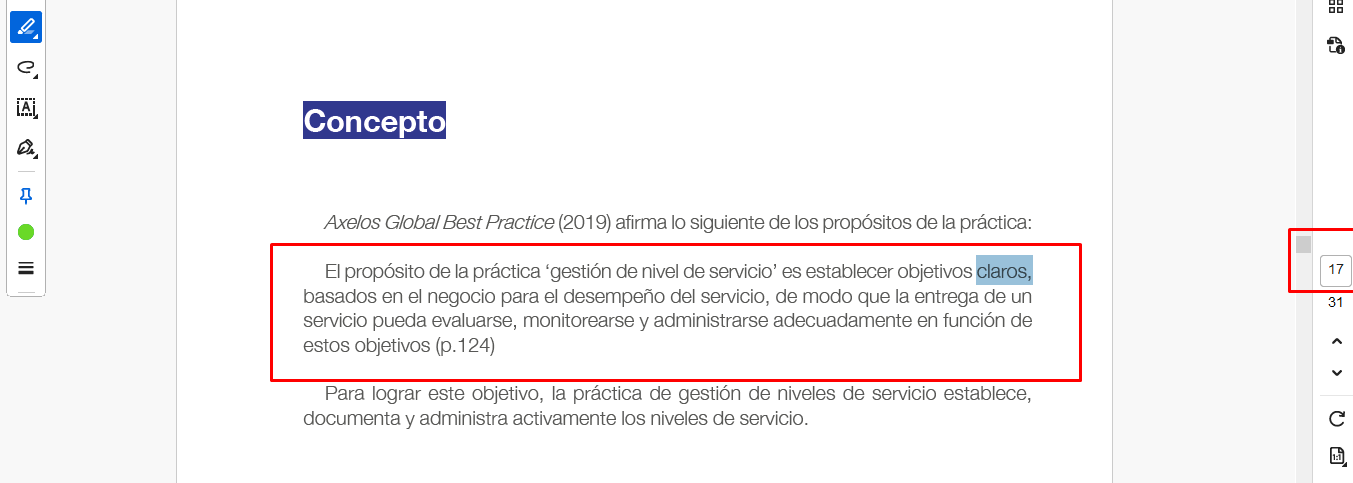 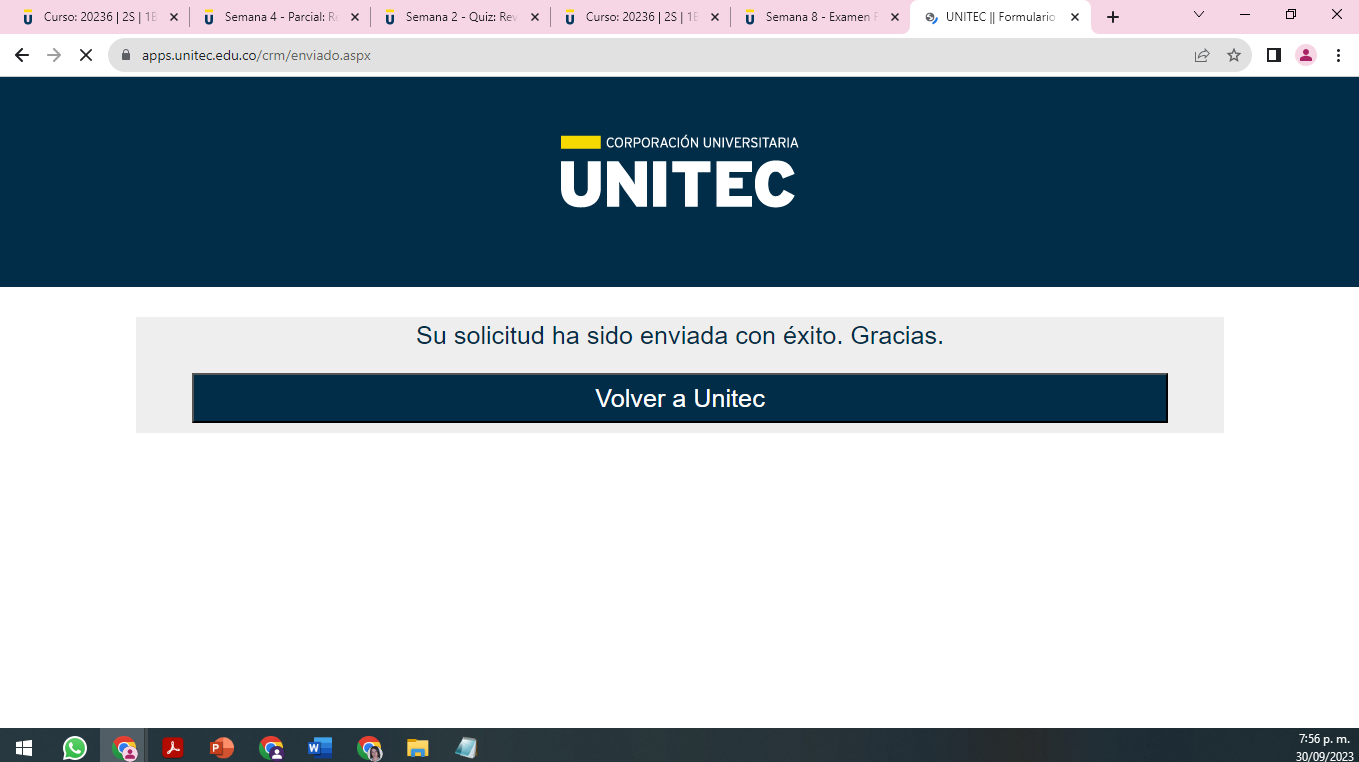 